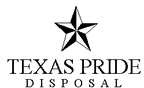 7705 Hall Rd., Houston, TX  77075  (281) 342-8178hr@texaspridedisposal.comEmployment / Job ApplicationPERSONAL INFORMATIONFULL NAME:	DATE:  	                       ADDRESS:  	                           CITY:	                          STATE:___________ZIP CODE:                                           	E-MAIL:	                   PHONE:                                     	SOCIAL SECURITY NUMBER (SSN) ______________________      DOB:_____________________DATE AVAILABLE:  	DESIRED PAY: $	☐ HOUR ☐ SALARYPOSITION APPLIED FOR:                                                                                                 EMPLOYMENT DESIRED: ☐ FULL-TIME ☐ PART-TIME ☐ SEASONALEMPLOYMENT ELIGIBILITYARE YOU A U.S. CITIZEN? ☐ YES ☐ NO**IF NO, ARE YOU ALLOWED TO WORK IN THE U.S.? ☐ YES ☐ NO HAVE YOU EVER WORKED FOR THIS EMPLOYER? ☐ YES* ☐ NO*IF YES, WRITE THE START AND END DATES:  	HAVE YOU EVER BEEN CONVICTED OF A FELONY? ☐ YES* ☐ NO*IF YES, PLEASE EXPLAIN:  	EDUCATIONHIGH SCHOOL:	CITY / STATE:  	FROM:	TO:  	GRADUATE? ☐ YES ☐ NODIPLOMA:  	COLLEGE:	CITY / STATE:  	FROM:	TO:  	GRADUATE? ☐ YES ☐ NODEGREE:  	OTHER:	CITY / STATE:  	FROM:	TO:  	DEGREE:  	OTHER:	CITY / STATE:  	FROM:	TO:  	EMPLOYMENT HISTORYEMPLOYER #1:  	E-MAIL:	PHONE:  	ADDRESS:  	CITY:	STATE:	ZIP CODE:  	STARTING PAY: $		☐ HOUR ☐ SALARY ENDING PAY: $	☐ HOUR ☐ SALARYJOB TITLE:	RESPONSIBILITIES:  	STARTING DATE:	ENDING DATE: 	REASON FOR LEAVING:  	EMPLOYER #2:  	E-MAIL:	PHONE:  	ADDRESS:  	CITY:	STATE:	ZIP CODE:  	STARTING PAY: $		☐ HOUR ☐ SALARY ENDING PAY: $	☐ HOUR ☐ SALARYJOB TITLE:	RESPONSIBILITIES:  	STARTING DATE:	ENDING DATE: 	REASON FOR LEAVING:  	EMPLOYER #3:  	E-MAIL:	PHONE:  	ADDRESS:  	CITY:	STATE:	ZIP CODE:  	STARTING PAY: $		☐ HOUR ☐ SALARY ENDING PAY: $	☐ HOUR ☐ SALARYJOB TITLE:	RESPONSIBILITIES:  	STARTING DATE:	ENDING DATE: 	REASON FOR LEAVING:  	REFERENCESREFERENCE #1:	RELATIONSHIP:  	COMPANY:	TITLE: 	E-MAIL:	PHONE:  	REFERENCE #2:	RELATIONSHIP:  	COMPANY:	TITLE: 	E-MAIL:	PHONE:  	MILITARY SERVICEARE YOU A VETERAN? ☐ YES ☐ NOBRANCH:	RANK AT DISCHARGE: 	STARTING DATE:	ENDING DATE:  	TYPE OF DISCHARGE:  	IF NOT HONORABLE, PLEASE EXPLAIN:  	BACKGROUND CHECK CONSENTIF ASKED, ARE YOU WILLING TO CONSENT TO A BACKGROUND CHECK? ☐ YES ☐ NODISCLAIMERApplicant understands that this is an Equal Opportunity Employer and committed to excellence through diversity. In order to ensure this application is acceptable, please print or type with the application being fully completed in order for it to be considered.I, the Applicant, certify that my answers are true and honest to the best of my knowledge. If this application leads to my eventual employment, I understand that any false or misleading information in my application or interview may result in my employment being terminated.SIGNATURE	DATE:  	PRINT NAME  	